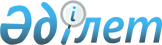 О признании утратившим силу постановления акимата от 27 августа 2010 года № 855 "Об установлении квоты рабочих мест для инвалидов"Постановление акимата города Рудного Костанайской области от 29 февраля 2016 года № 216

      В соответствии с пунктом 8 статьи 37 Закона Республики Казахстан от 23 января 2001 года "О местном государственном управлении и самоуправлении в Республике Казахстан", статьей 43-1 Закона Республики Казахстан от 24 марта 1998 года "О нормативных правовых актах", акимат города Рудного ПОСТАНОВЛЯЕТ:



      1. Признать утратившим силу постановление акимата города Рудного от 27 августа 2010 года № 855 "Об установлении квоты рабочих мест для инвалидов" (зарегистрировано в Реестре государственной регистрации нормативных правовых актов за № 9-2-166, опубликовано 15 октября 2010 года в газете "Рудненский рабочий").



      2. Настоящее постановление вводится в действие со дня его подписания.      Аким города Рудного                        Б. Гаязов
					© 2012. РГП на ПХВ «Институт законодательства и правовой информации Республики Казахстан» Министерства юстиции Республики Казахстан
				